Teacher of Science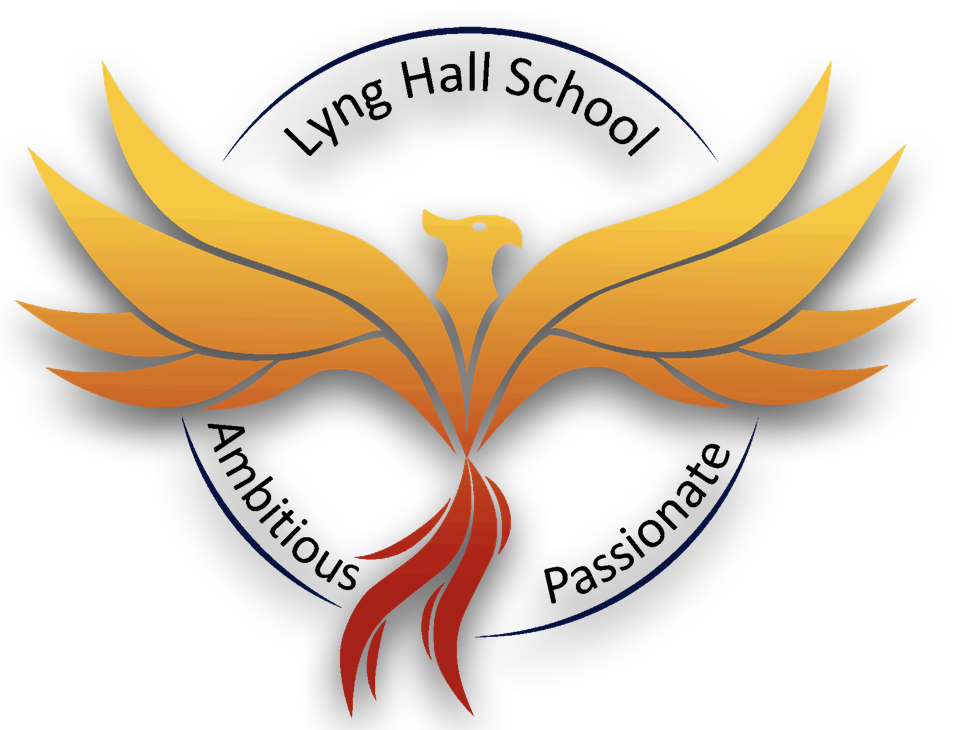 Starting ASAPGrade TMS/UPS 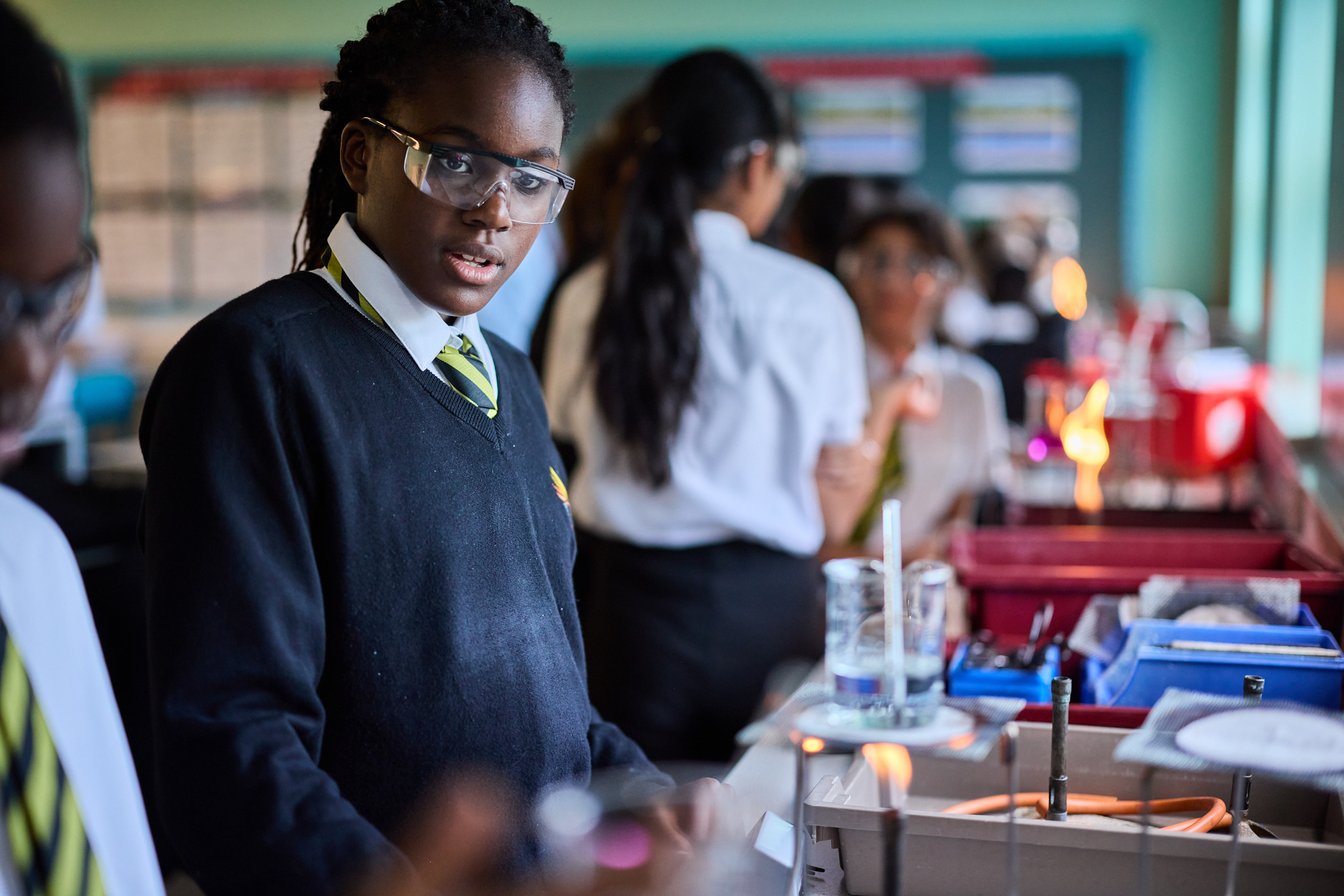 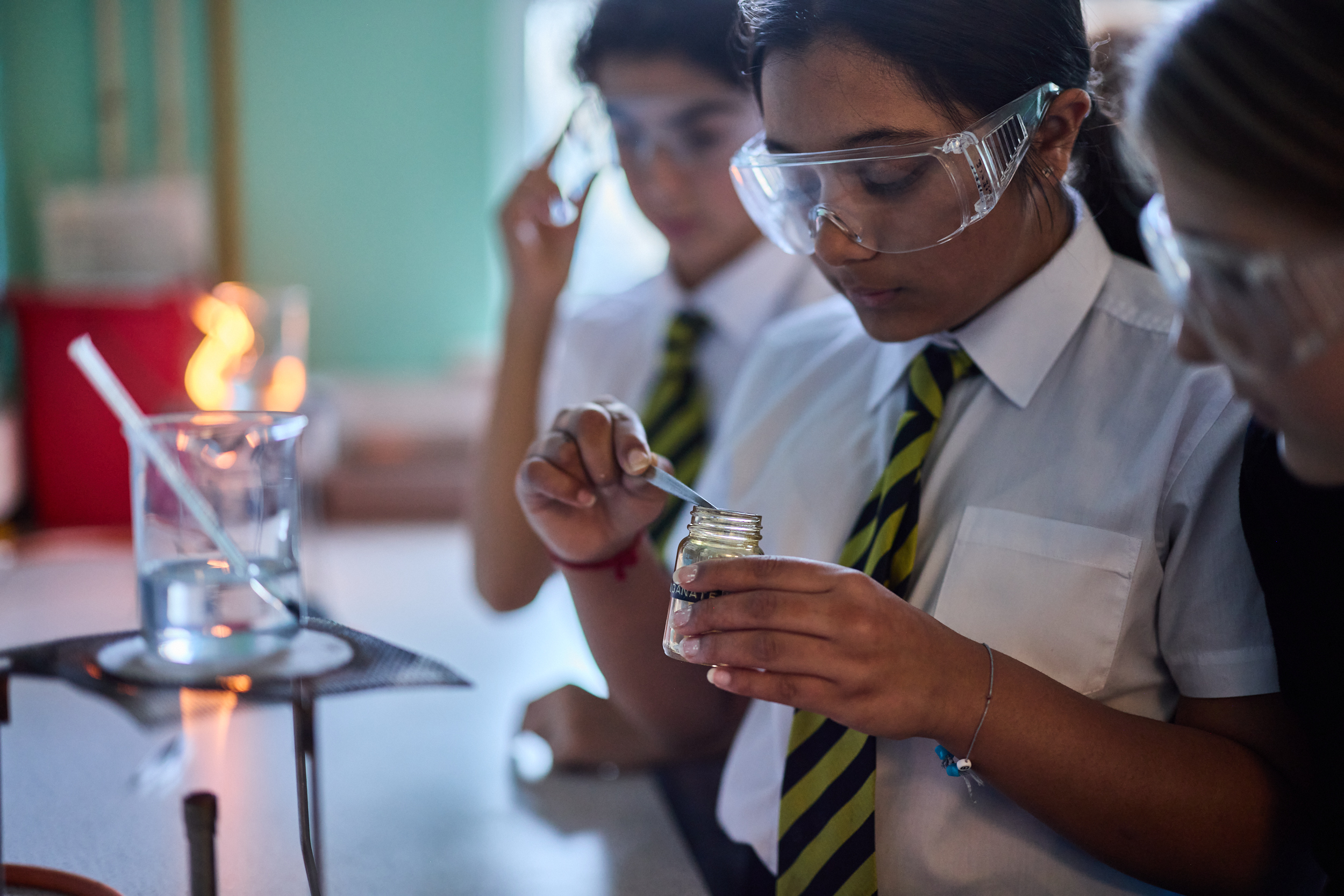 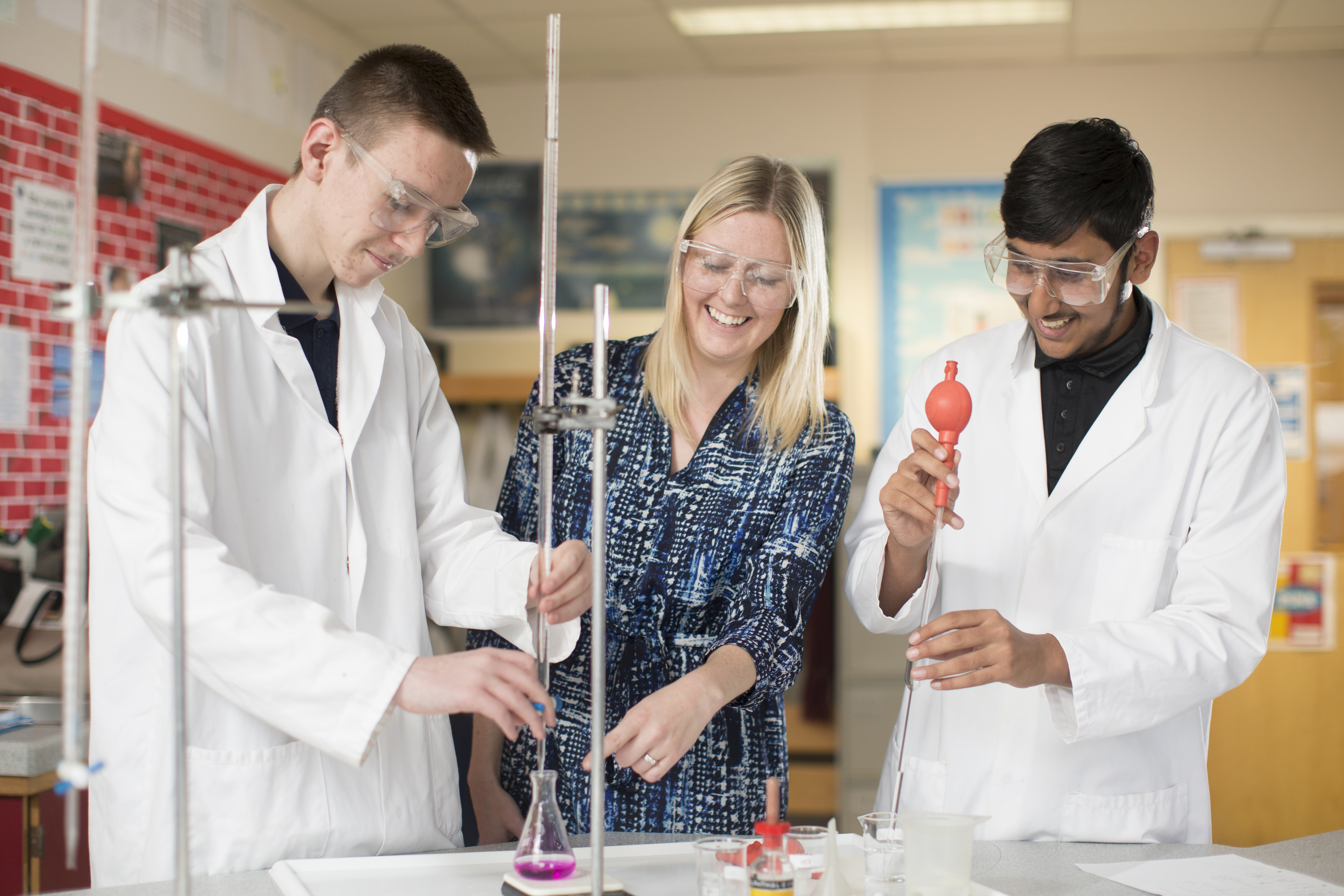 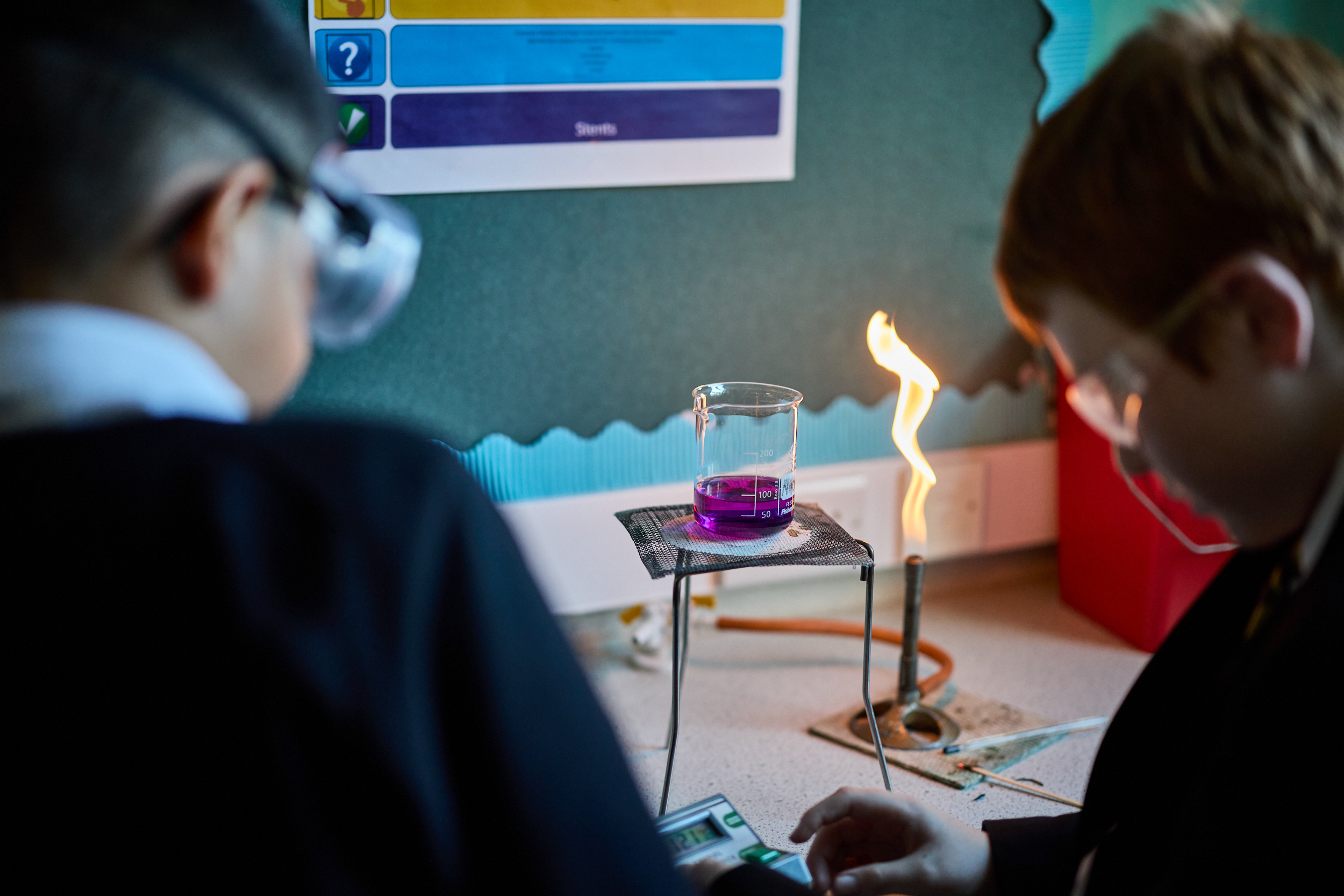 How to Apply Applications are submitted through our Every Candidate Portal. Click the link below to take you directly to the site. https://candidates.every.education/Vacancies/Details?advertKey=15b1cfe2-aaf4-42e5-9594-d991f7664f16 Alternatively, you can click on the ‘application form’ on our careers website which will direct you to the application page. To request any of the documents in an accessible format, or to request an application form via email, please contact apply@finhampark.co.uk or call 02477 180000 and select option 2 for HR.If you are a new user to our portal, you can click on ‘Register’ to complete your candidate profile. If you want to apply directly for this role and not save your data for any future vacancies, you can click on the ‘Apply Now’ button at the bottom of the Every page. For further information on this role and other opportunities within the MAT, please visit https://careers.fpmat.co.uk Safeguarding Lyng Hall is committed to safeguarding and promoting the welfare of children and young people and expects all staff and volunteers to share this commitment. All successful applicants will be requested to undertake an Enhanced Disclosure and Barring Service Check. Finham Park Multi Academy Trust requires all applicants to be eligible to work in the UK with no restrictions as we are unable to offer sponsorship/work visas. You will be required to provide proof of Right to Work at interview stage and if you are offered a job position with us. Online Checks In line with KCSIE (Keeping Children Safe in Education) 2023. We will complete online searches as part of our due diligence on all shortlisted candidates. If anything is identified as part of these checks, they will be discussed with you at interview. If any safeguarding concerns are identified we reserve the right to withdraw your application.																							